Tiedoteliite 28.3.2017 STM Kuntaliitto Liite Naiset ja miehet kuntaomisteisten yhtiöiden ylimmässä johdossaKuvio 1. Naisten osuus kuntaomisteisten osakeyhtiöiden ylimmässä johdossa 2015, %Kuvio 2. Kuntaomisteisten osakeyhtiöiden hallitusten jäsenet (ml. puheenjohtajat) toimialan (TOL2008) mukaan 2015, lkm (naisten osuus, %)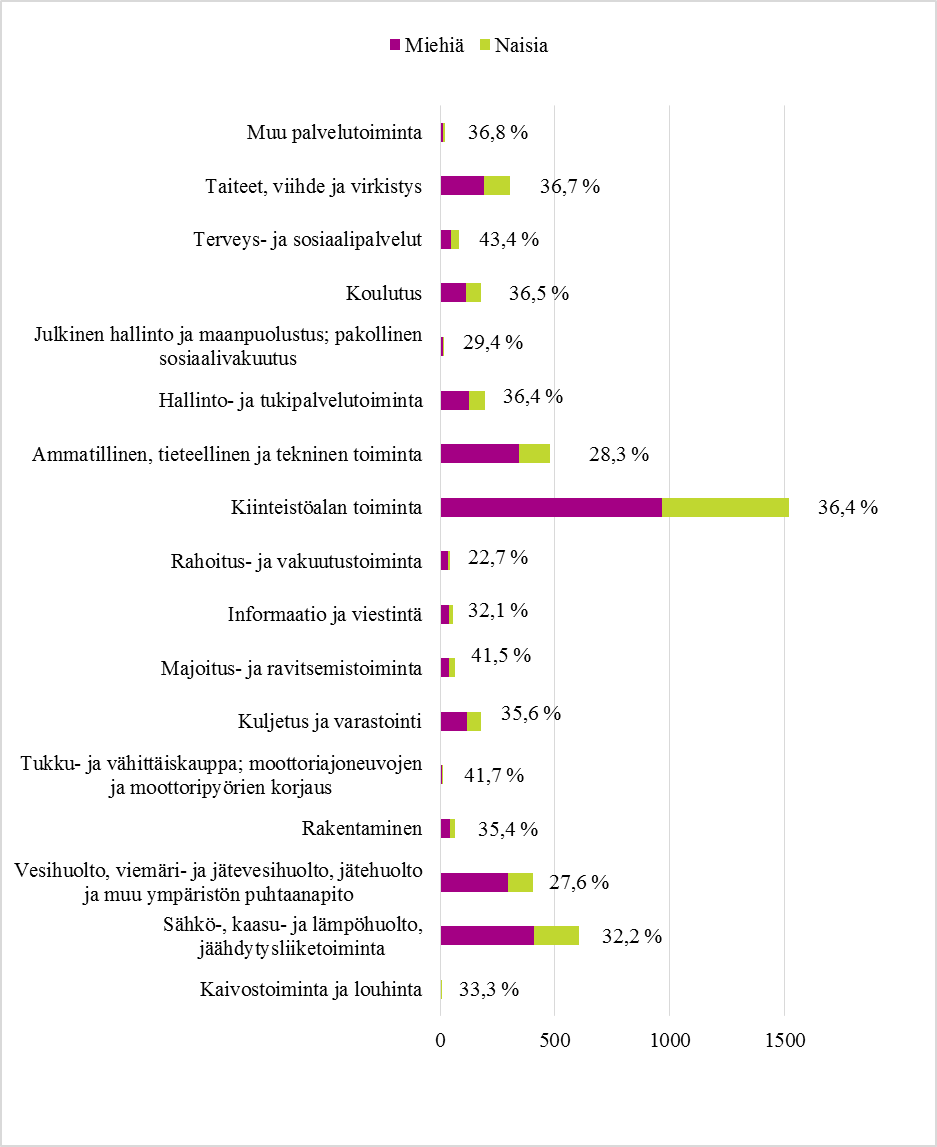 Kuvio 3. Kuntaomisteisten osakeyhtiöiden hallitusten jäsenet (ml. puheenjohtajat) iän mukaan 2015, %Kuvio 4. Kuntaomisteisten osakeyhtiöiden toimitusjohtajat koulutusasteen mukaan 2015, %Taulukko 1. Kuntaomisteisten osakeyhtiöiden hallitusten jäsenet (ml. puheenjohtajat) kunnan asukasluvun mukaan 2015, %Taulukko 2. Kuntaomisteisten osakeyhtiöiden hallitusten jäsenet (ml. puheenjohtajat) maakunnan mukaan 2015, %Selvityksen yhtiötTilastokeskuksen laatima selvitys johtajien taustatiedoista perustuu kuntaenemmistöisiin osakeyhtiöihin, joissa työskenteli henkilötyövuosina mitattuna yksi tai useampi henkilö vuonna 2015 (710 yhtiötä). Selvityksessä on keskitytty osakeyhtiöihin, eikä mukana ole sellaisia toimintoja, jotka on siirretty kuntaomisteisten liikelaitosten tai kuntayhtymien hoidettavaksi.Suurin osa kuntien omistamista osakeyhtiöistä toimii kiinteistöalalla (62,6 %). Seuraavaksi eniten yhtiöitä toimi sähkö- kaasu- ja lämpöhuollossa (8,5 %) sekä taiteen, viihteen ja virkistyksen toimialoilla (5,5 %). Suurempia, yli 100 henkilötyövuotta työllistäviä yhtiöitä, oli ainoastaan reilut kolme prosenttia. Alueellisesti tarkasteltuna eniten kuntaomisteisia osakeyhtiöitä oli Uudellamaalla, Pohjois-Pohjanmaalla ja Pirkanmaalla. Vähiten yhtiöitä oli Ahvenanmaalla, Kainuussa ja Etelä-Karjalassa.Kunnan  asukaslukuJäsenet yhteensäMiehiäNaisia Naisten osuus, %Yhteensä4 2332 7931 44034,0Alle 5 00038625912732,95 000 - 10 00079954025932,410 001 - 20 00060339520834,520 001 - 50 00087559627931,950 001 - 100 00066642923735,6Yli 100 00090457433036,5MaakuntaJäsenet yhteensäMiehiäNaisiaNaisten osuus, %Yhteensä4 2332 7931 44034,0Ahvenanmaa33191442,4Etelä-Karjala86582832,6Etelä-Pohjanmaa2952237224,4Etelä-Savo132924030,3Kainuu76601621,1Kanta-Häme159906943,4Keski-Pohjanmaa120883226,7Keski-Suomi2281507834,2Kymenlaakso150925838,7Lappi40426114335,4Pirkanmaa31021010032,3Pohjanmaa2261428437,2Pohjois-Karjala1781096938,8Pohjois-Pohjanmaa39826713132,9Pohjois-Savo1991366331,7Päijät-Häme1621105232,1Satakunta2061376933,5Uusimaa56435720736,7Varsinais-Suomi30719211537,5